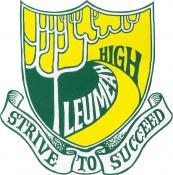 Online Learning PlatformsSELClassTeacherPlatformClass CodeYear 7 SELShowbieN94BWYear 8 SELShowbie2JYTE8 SEL ESmithGoogle Classroomktojp6g8 SEL TSmithGoogle Classroom4a5nsy2